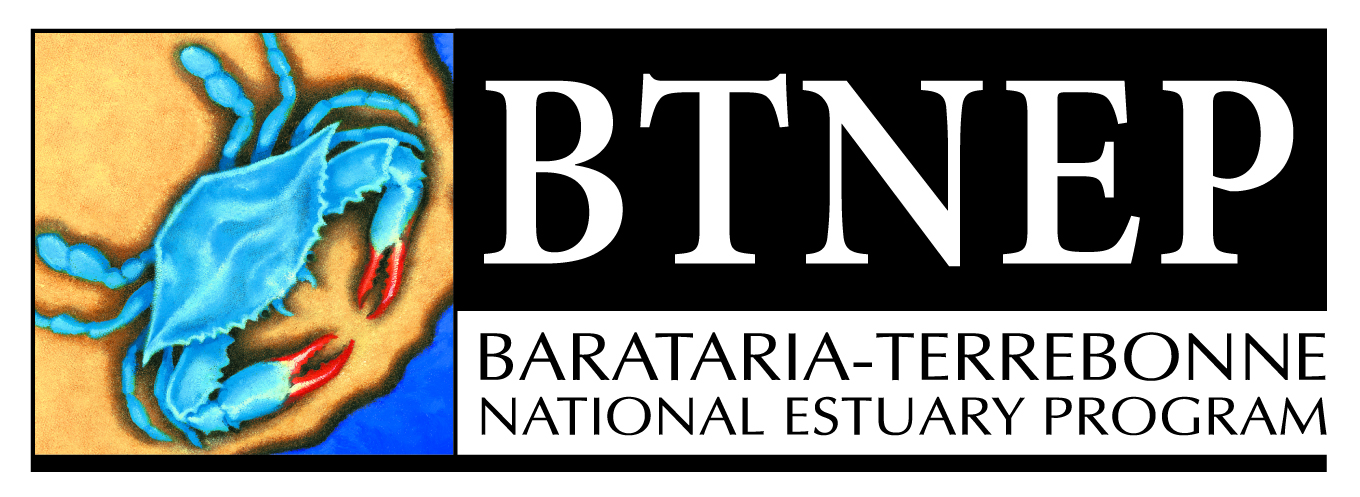 MANAGEMENT CONFERENCE #87May 2, 2019Plantation RoomNicholls State University